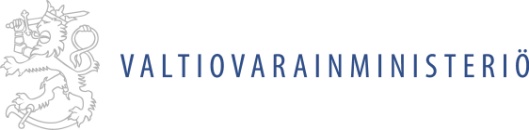 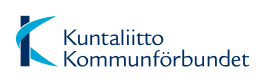 GOD KVALITETSUTVECKLING INOM DEN OFFENTLIGA SEKTORN 2015 
- DELTA I VALPROCESSEN -Motsvarande valprocesser har ordnats sedan år 2000 vart annat år under rubriken Bästa praxis i Finland. De som deltar i processen får gratis respons på sitt utvecklingsarbete och tips för inriktandet av kommande åtgärder. Den vinnande organisationen kommer att representera Finland vid EU:s CAF-konferens hösten 2016 i Slovakien.Valprocessen gav oss förutom en utvärdering av vår verksamhet även tack vare segern massor med fantastiska tillfällen att dela med oss av våra idéer och praxis. Rekommenderas varmt! 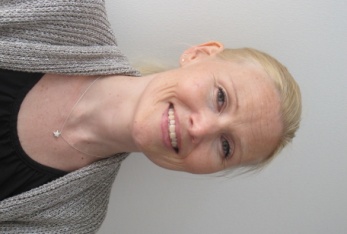 Meri-Tuuli Lehmuskallio, Social- och hälsovårdsområdet, Vanda stad, bästa praxis i Finland 2013I anvisningarna nedan beskrivs innehållet i och genomförandet av valprocessen. Bekanta dig med tidigare CAF-seminarier här. Ansökarna får om de så önskar sakkunnig- och kollektivt stöd för sina ansökningar hos aktörer inom det nationella utvärderings- och kvalitetsnätverket och representanter för organisationer som tidigare valts som bästa praxis. Åt sökandena ordnas också en infotillställning den 11 augusti 2015 kl. 13-15 vid finansministeriet, Mariegatan 9, Helsingfors. Man kan delta i tillställningen via videoförbindelse. Anmälningarna ska lämnas in senast den 6 augusti 2015 till adressen caf@valtiokonttori.fi. DELTGAGNINGSRÄTT Alla organisationer, avdelningar, enheter och projekt på samtliga förvaltningsnivåer och –områden inom den offentliga sektorn kan delta i valprocessen. Organisationer som är verksamma i bolagsform och affärsverk som avses i affärsverkslagen kan emellertid inte delta i processen. Den praxis som valts till bästa i Finland år 2013 kan inte delta den här gången. I oklara fall avgörs deltagningsrätten av finansministeriet. UTVÄRDERINGEN Ansökningarna utvärderas av en utomstående utvärderargrupp som är oavhängig från de organiserande parterna (finansministeriet och Finlands Kommunförbund). Om ansökningarna överskrider 10 stycken kommer en grupp som består av representanter för Finlands Kommunförbund och finansministeriet emellertid att göra en förhandsgallring och en framställning åt utvärderingsgruppen om de tio finalistorganisationerna. Om det finns tio eller färre ansökningar, görs ingen förhandsutvärdering. Utvärderingsgruppen som tillsätts för uppdraget består av representanter både för stats- och för kommunalförvaltningen. Gruppen har dessutom representanter för den organisation som senast valts till bästa praxis. Alla organisationer som deltagit i valprocessen får skriftlig feedback på sina ansökningar. De organisationer som intagits för utvärdering av utvärderingsgruppen får en mera ingående utvärderingsrapport. Utvärderingsgruppen hör vid behov organisationerna som ska utvärderas. UTVÄRDERINGSKRITERIERNA Utvärderingskriterierna består av den nyaste versionen av CAF (Common Assessment Framework) från 2013. De flesta EU-länderna utnyttjar CAF-kriterierna i sina utvärderingar. CAF är en modell som medlemsländerna och Europeiska kommissionen utvecklat tillsammans för den offentliga förvaltningen. Den är avsedd för övergripande utvärdering och utveckling av verksamheten. Modellen har likadant innehåll och en likadan struktur som andra välkända kvalitetsprismodeller, såsom t.ex. Europeiska kvalitetsprismodellen (EFQM).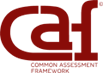 UtvärderingskriteriernaVALETUtvärderingsgruppen presenterar sitt förslag till bästa praxis åt en skild väljargrupp. Väljargruppen fattar det slutliga beslutet utifrån förslaget. Väljargruppen har representanter både för stats- och för kommunalförvaltningen. OFFENTLIGHETENDe deltagande organisationernas ansökningar är konfidentiella, och de används inte för några andra ändamål. Informationen om deltagarna i processen är dock offentlig efter att ansökningstiden löpt ut den 30 september 2015. Den bästa organisationens ansökning blir offentlig efter att valet offentliggjorts. Den bästa organisationen publiceras vid det nationella utvärderings- och kvalitetsnätverkets seminarium på Kommunernas hus i Helsingfors den 1 december 2015. Ansökarna informeras om saken under första veckan i november. I samband med seminariet ordnas också en feedbacktillställning åt ansökarna där var och en reserveras tid för en diskussion med utvärderingsgruppen. PRESENTATION AV DEN VALDA ORGANISATIONENS KVALITETSARBETE Den valda organisationen förbinder sig till att presentera sitt kvalitetsarbete vid den internationella kvalitetskonferensen i slutet av 2015. Den förbinder sig dessutom till att presentera sitt arbete vid EU-ländernas CAF-konferens i Slovakien hösten 2016, samt till att utarbeta det nödvändiga materialet. Materialet levereras antingen på engelska eller på franska, och noggrannare anvisningar om utarbetandet av det utfärdas senare. 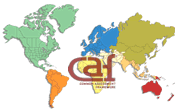 Den organisation som väljs erbjuds dessutom möjligheten att presentera sin verksamhet även vid andra inhemska kvalitetsutvecklingsevenemang. ANSÖKNINGARNAFORMALITETER SOM GÄLLER ANSÖKAN Ansökningarna ska vara förenlig med utvärderingsområdesstrukturen och rubriceringen i CAF. Man bör inom varje utvärderingsområde fokusera på det rubricerade temat. ANSÖKNINGENS STRUKTURAnsökningen får omfatta högst 20 sidor (högst ca 60 000 tecken, inkl. mellanslag): allmänna beskrivningen av organisationen får omfatta högst 2 sidor och beskrivningen av varje enskilt CAF-utvärderingsdelområde högst 2 sidor, och beskrivningen av utvärderingsområdena får i sin helhet vara högst 9 x 2, dvs. 18 sidor. Det rekommenderas att en del av resultaten framställs som tabeller eller bilder. I resultatrapporteringen borde man koncentrera sig på de väsentligaste parametrarna och utvärderingarna. Dessutom bör man ta i beaktande deras inverkan på hela organisationens prestationsförmåga. Fonten ska vara åtminstone 12 (åtminstone 10 i samband med bilder), och sidorna ska numreras. ANNAT MATERIAL I ANSÖKNNINGEN Ansökan ska dessutom innehålla: • en innehållsförteckning • en uppräckning av förkortningar som använts • en termförteckning Dessa förteckningar inräknas inte i det ovan nämnda maximala sidoantalet, inte heller eventuella pärmar och mellanblad. Utvärderingen gäller endast den egentliga ansökningen. Eventuella bilagor inkluderas varken i utvärderingen eller i valprocessen. ANSÖKNINGARNA SKA TILLSTÄLLAS FINANSMINISTERIET Ansökan kan göras antingen på finska eller på svenska. Ansökan ska lämnas till finansministeriet senast den 30 september 2015 kl 12.00. ANSÖKNINGARNA SKA SÄNDAS1) i pdf –format till adressen valtiovarainministerio@vm.fi 2) i MS Word eller RTF –format till adressen CAF@valtiokonttori.fi.YTTERLIGARE INFORMATION OM ANSÖKNINGSPROCESSEN ges av konsultativa tjänstemannen Johanna Nurmi från finansministeriet, johanna.nurmi@vm.fi och specialsakkunnig Maria Salenius från Finlands Kommunförbund, maria.salenius@kuntaliitto.fi. 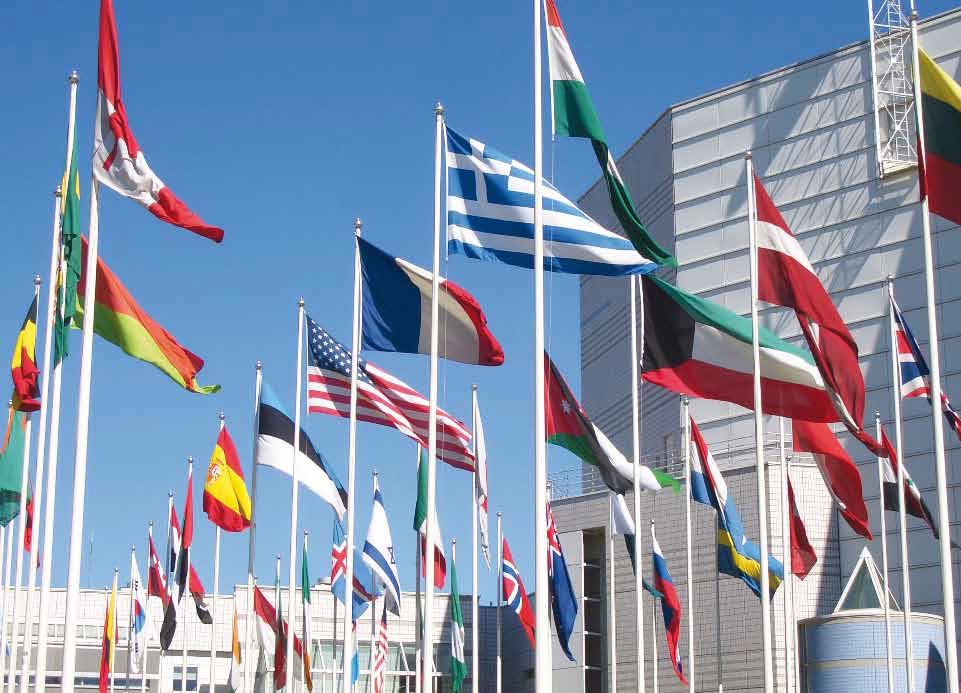 Har din organisation redan genomfört flera självutvärderingar av kvaliteten med hjälp av CAF-modellen? Vill ni ha utvärderande feedback på ert arbete?Håller ni på att ta de första stegen mot kvalitetskontroll?   Du kan synliggöra framgångsrikt kvalitetsarbete och göra det även tillgängligt för andra.  Delta i valprocessen där man söker och belönar goda exempel på kvalitetsutveckling inom den offentliga sektorn! Delta i valprocessen där du genom utvärdering får stöd av längre hunna för utvecklandet av kvalitetsarbetet.